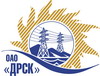 Открытое Акционерное Общество«Дальневосточная распределительная сетевая  компания»Протокол заседания Закупочной комиссии по вскрытию поступивших конвертовг. БлаговещенскСпособ и предмет закупки: Закрытый запрос предложений на право заключения Договора на выполнение работ: Закупка № 50 лот № 9 - «Строительство и реконструкция ЛЭП 6/0,4 кВ для технологического присоединения заявителей до и свыше 15 кВт в г. Алдане, в том числе ПИР» для нужд филиала ОАО «ДРСК» «Южно-Якутские электрические сети». Закупка проводится согласно ГКПЗ 2014 г. раздела  2.1.1 «Услуги КС»  № 50 лот 9  на основании указания ОАО «ДРСК» от  08.09.2014 г. № 236.Плановая стоимость закупки:  2 123 768,35  руб. без учета НДСПРИСУТСТВОВАЛИ: члены постоянно действующей Закупочной комиссии ОАО «ДРСК» 2 уровня.Информация о результатах вскрытия конвертов:В адрес Организатора закупки поступили 2 (две) заявки на участие.Вскрытие конвертов было осуществлено членами Закупочной комиссии.Дата и время начала процедуры вскрытия конвертов с заявками на участие в закупке: 11:00 (время благовещенское) 15.09.2014 г.Место проведения процедуры вскрытия: ОАО «ДРСК» г. Благовещенск, ул. Шевченко 28, каб. 244.В конвертах обнаружены заявки следующих Участников закупки:РЕШИЛИ:Утвердить заседания Закупочной комиссии по вскрытию поступивших на закрытый запрос цен конвертов.Ответственный секретарь Закупочной комиссии 2 уровня ОАО «ДРСК»	О.А. МоторинаТехнический секретарь Закупочной комиссии 2 уровня ОАО «ДРСК»                                                Т.В. Коротаева	№598/УКС-В15.09.2014№Наименование участника и его адресПредмет и общая цена заявки на участие в запросе цен1ИП Кузовков В.Ю. (678900 Республика Саха (Якутия), г. Алдан, ул. Кузнечная, 37, кв. 7)Цена: 2 112 054,00 руб. без учета НДС (НДС не предусмотрен).2ООО «Электросервис»(678900 Республика Саха (Якутия), г. Алдан, ул. Зинштейна, 26)Цена: 2 101 589,63 руб. без учета НДС (НДС не предусмотрен).